Katholische Frauengemeinschaft Deutschlands		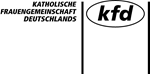 Bundesverband e. V.Abteilung Theologie/Politik/BildungFrau Ute Chrubasik	T:	0211 44992-74Postfach 320640	F:	0211 44992-8840421 Düsseldorf	M:	ute.chrubasik@kfd.deAnmeldungEhrenamt digital - Wie Digitalisierung das ehrenamtliche Engagement vereinfachen kannStudientagung für Engagierte, die ihr EA mit Hilfe von Digitalisierung vereinfachen möchtenHiermit melde ich mich verbindlich zur obigen Veranstaltung an. Die Teilnahmebedingungen habe ich zur Kenntnis genommen und akzeptiert.BemerkungenTermin:18. - 20. Sept. 2020Ort:Erbacher Hof, MainzVA-Nr.:21603Teilnahmegebühr:195,- € 135,- € für kfd-MitgliederIch bin kfd-Mitglied:      jaIch bin kfd-Mitglied:      janeinIch möchte zukünftig keine Informationen mehr zu Veranstaltungen des kfd-Bundesverbandes zugesandt bekommen:   Ich möchte zukünftig keine Informationen mehr zu Veranstaltungen des kfd-Bundesverbandes zugesandt bekommen:   Ich möchte zukünftig keine Informationen mehr zu Veranstaltungen des kfd-Bundesverbandes zugesandt bekommen:   Ich möchte zukünftig keine Informationen mehr zu Veranstaltungen des kfd-Bundesverbandes zugesandt bekommen:   Ich möchte zukünftig keine Informationen mehr zu Veranstaltungen des kfd-Bundesverbandes zugesandt bekommen:   Ich möchte zukünftig keine Informationen mehr zu Veranstaltungen des kfd-Bundesverbandes zugesandt bekommen:   Name / VornameStraße / HausnummerPLZ / OrtTelefonEmailDiözesan-/
LandesverbandUnterkunft | Verpflegung | Kinderbetreuung    Ja, ich bin ggf. bereit, mir ein Doppelzimmer zu teilen mit 
    Ich benötige vegetarische Kost            Ich benötige KinderbetreuungUnterkunft | Verpflegung | Kinderbetreuung    Ja, ich bin ggf. bereit, mir ein Doppelzimmer zu teilen mit 
    Ich benötige vegetarische Kost            Ich benötige KinderbetreuungUnterkunft | Verpflegung | Kinderbetreuung    Ja, ich bin ggf. bereit, mir ein Doppelzimmer zu teilen mit 
    Ich benötige vegetarische Kost            Ich benötige KinderbetreuungUnterkunft | Verpflegung | Kinderbetreuung    Ja, ich bin ggf. bereit, mir ein Doppelzimmer zu teilen mit 
    Ich benötige vegetarische Kost            Ich benötige KinderbetreuungUnterkunft | Verpflegung | Kinderbetreuung    Ja, ich bin ggf. bereit, mir ein Doppelzimmer zu teilen mit 
    Ich benötige vegetarische Kost            Ich benötige KinderbetreuungUnterkunft | Verpflegung | Kinderbetreuung    Ja, ich bin ggf. bereit, mir ein Doppelzimmer zu teilen mit 
    Ich benötige vegetarische Kost            Ich benötige KinderbetreuungUnterkunft | Verpflegung | Kinderbetreuung    Ja, ich bin ggf. bereit, mir ein Doppelzimmer zu teilen mit 
    Ich benötige vegetarische Kost            Ich benötige KinderbetreuungDatumName